AINMNIÚCHAIN/NOMINATIONs 2024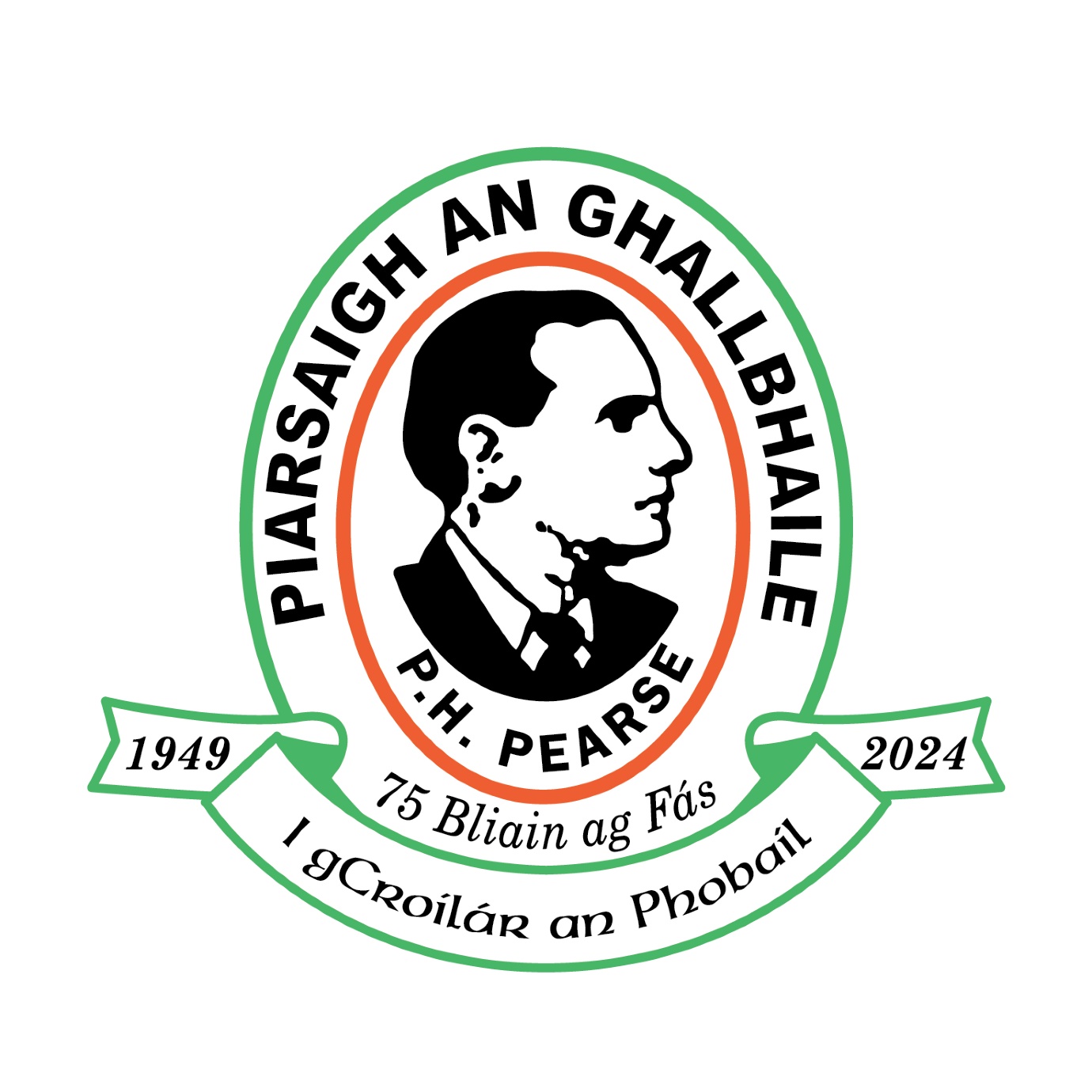 A member nominating anyone for a position should have spoken to that person to ascertain if they are prepared to let their name go forward and must include a valid email and/or mobile phone number for each nominee.Nomination forms to be returned by 6pm Friday 12th January 2024To Tally’s Mace/Donnelly’s Post Office or by email tosecretary.galballypearses.tyrone@gaa.ie(2023 Outgoing Officers & Committee Members)Cathaoirleach:  Noel McKeown                       ____________________________________________(Chairperson) Leas-Cathaoirleach:  Pauline Bowman           ____________________________________________(Vice-Chairperson)- Rúnaí:  Plunkett Nugent                              __________________________________________(Secretary)Leas-Rúnaí: Michelle McCaul	                  ______________________________________________Cisteoir:  Dwyane Mulgrew                           _______________________________________________(Treasurer) Leas-Cisteoir: Dominic Rafferty 	                 _______________________________________________Oifigeach Caidreamh Poiblí:  Carla McAuley  ______________________________________________(PRO)Leas-OCP/PRO  Paula Doherty                   _______________________________________________Oifigeach na nÓg  Gavin McVeigh                ______________________________________________(Youth Officer)Oifigeach Phobail & na Sláinte  Louise Donaghy  ___________________________________________(health & Wellbeing Officer)Coiste/General Committee (Outgoing)Conor Brannigan, Kieran Brannigan, Martin Brannigan Brian Carberry, Eugene Carberry,  Sean Carberry, Brendan Corrigan, Patrick Corrigan, Declan Girvan, Sean Hurson Siobhan Kane, Pat McKeown, Francis O’Neill, Aiden Quinn, Declan Quinn.__________________________________________________________________________________________________________________________________________________________________________________________________________________________________________________________________________________________________________________________________________________________________________________________________________________________________________________________________NA RÚIN/MOTIONS________________________________________________________________________________________________________________________________________________________________________________________________________________________________________________________________________________________________________________________________________________________________________________________________________________________________________________________________________________________________________________________________________________________________________________________________________________________________________________________________________________________________________________________________________________________________________________________________________________________________________________________________Siníthe:  ___________________________	Dáta: _________________